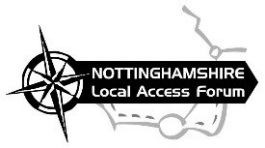 MINUTESITEM 1 – APOLOGIES Alex Staniforth, Mary Mills, Alan Hudson, Dennis Reeson, Alison Pritchard and Dr Stephen Walker gave their apologies.ITEM 2 – MINUTES FROM THE LAST MEETINGThe minutes from the meeting held on Tuesday 30th July 2019 were approved as a true record. ITEM 3 – MATTERS ARISINGThe Chair welcomed Howard Hall and Katie Norwell-Hall, farmer and land-owner from Spion Kop, Warsop.  The farmer raised an issue with reference to a path on their land and the adjacent land regarding their own private access and those of the public.  A discussion was had regarding the possibility of higher rights and the installation of structures on public rights of way.  The farmer is in contact with the Area Rights of Way Officer.    ITEM 4 – ACCESS IN SUTTON IN ASHFIELD AND THE FORMER WELBECK COLLIERY SITE  Neil discussed with members ideas and proposals by ADC and NCC to provide improved access around the Larwood Estate, Sutton Parkway Railway Station and alongside the A38.  Aspirations include improved surfacing, upgraded paths to bridleway status and better ‘off-road’ links.  Some of the proposals are aspirational at present however ADC, as part of Section 106 monies received, are improving surfacing and structures on several paths on their land.  NL is working with ADC on upgrading an unrecorded path alongside the A38 (a former railway line); this includes designation as a public bridleway and surface improvements. NL outlined proposals to restore the former colliery tip at Welbeck / Meden Vale.  As part of the restoration plan it is envisaged the landowners will provide public access including a public bridleway through the site.  NCC is working with the contractors and proposed routes have been drafted and walked.  Maybe a future site visit for LAF members?  The site provides excellent 360o views across Nottinghamshire (and Derbyshire)!    ITEM 5 - TRENT VALE TRAIL – UPDATEWork has now started on phase one from Collingham to Besthorpe.  Contractors are busy surface dressing the first section of the byway from the village to the Nature Reserve.  A launch event took place on Monday 14th October 2019 at the Lord Nelson public house in Besthorpe followed by a walk to Besthorpe Nature Reserve for photos.  It is envisaged that the surfacing and footpath creation work will be completed in early 2020.  Desktop work continues phase two from Besthorpe to South Clifton. ITEM 6 – LAF PUBLICITY AND MEMBER RECRUITMENT – UPDATEIt was suggested that the LAF walk originally planned for September is to be rescheduled. ITEM 7 – PUBLIC SPACE PROTECTION ORDERS – STANDING ITEMNo updates on PSPOs affecting public access.ITEM 8 – NETWORK RAIL / HS2 – STANDING ITEMHS2 No further updates regarding public access. Network Rail - Burton Joyce and BulcoteFollowing concerns raised by Burton Joyce Parish Council, a meeting prior to the festive break has been arranged by the Parish with Network Rail and NCC.ITEM 9 – NCC PLANNING AND LICENSING CTTE – STANDING ITEMTwo reports were presented to the Authority’s Planning and Licensing Ctte on 10th December 2019.  The first report recommended approval to make a Diversion Order in the Parish of Southwell.  Following discussion and a presentation from the applicant, members approved the proposal to make a Diversion order.  The second report provided an update on the Authority’s Rights of Way Management Plan following the adoption of the Plan in November 2018.   ITEM 10 – TOWN OR VILLAGE GREENS/ COMMON LAND – STANDING ITEM No update.ITEM 11 – PPOs AND DMMOs – STANDING ITEMUpdates on recent Public Path Orders, Definitive Map Modification Orders and Landowner Dedications: Rempstone – a number of proposed changes due to former and proposed quarrying.North Muskham – Order to divert Footpath 1 (current legal line crosses A1 at grade) north along existing non-definitive roadside path and create a link south along existing non-definitive path. Balderton – awaiting response from landowner regarding an upgrade of a footpath to bridleway as part of a wider extinguishment (across the A1) and creation of paths in the Parish.Cropwell Butler – landowner diversion Order made and on deposit (Footpath No.1).Beeston - Creation Order made to add a footpath to the definitive Map and statement.Mansfield – Order made to extinguish an unrecorded path on Bradder Way and create a new public footpath.Mansfield – pre-consultation on a diversion as part of a tidying-up exercise following Network Rail’s Transport and Works Act Order and the provision of a bridle bridge.Babworth – pre-consultation to divert part of a bridleway to the field edge and extend consent for a permissive bridleway.Granby – Definitive Map Modification Order confirmed following referral to the Planning Inspectorate. Annesley – following a public inquiry to add several bridleways to the definitive map in the parish of Annesley, the Inspector proposed some modifications.  The modifications have been objected to and is back with PINs for a decision.Misson – following on from a public inquiry to add a public footpath in the Parish of Misson, a Diversion Order was made and confirmed.  ITEM 12 – ANY OTHER BUSINESS/ MEMBERS UPDATEFollowing a letter from Penny and the LAF referring to the backlog of public rights of way claims and the impending 2026 cut-off to the Secretary of State for Defra, Penny received a reply with thanks and stating that Brexit is delaying the introduction of the Deregulation Act 2005. Helen Swift, Row Searches Officer at NCC, is attending a BHS Level 3 course at Kenilworth on Sunday 10th November 2019.  LAF members are welcome and Helen is happy to drive if anyone wants to attend and share a lift.ITEM 13 – FUTURE DATES AND VENUESThe next LAF meeting is scheduled for Tuesday 4th February 2020 at County Hall, West Bridgford, Nottingham, NG2 7QP Close of meeting.  NOTTINGHAMSHIRELOCAL ACCESS FORUMMEETING MEETING CALLED TO ORDER BY:Penny Lymn Rose (Chair)DATE: TIME: VENUE: Tuesday 22nd October 201919:15Talbot Suite, Rufford Sawmill, Rufford Lane, Ollerton, NG22 9DFNOTE TAKER: Neil LewisMEMBERS, PROSPECTIVE MEMBERS AND GUESTS WHO ATTENDED:Penny Lymn Rose, Councillor Chris Barnfather, Councillor Jim Creamer, Hilary Limb, Dave Backhouse, Richard Wright, Debbie Smith, Martin Smith, Lynne Collins, Chris Thompson, Steven Moorcroft, Howard Hall and Katie Norwell-HallOFFICERS: Neil Lewis (NCC)